Как получить справки о выплатах из ПФР при наличии подтвержденной учетной записи Единого портала государственных услугЗайти на Единый портал государственных услуг (www.gosuslugi.ru)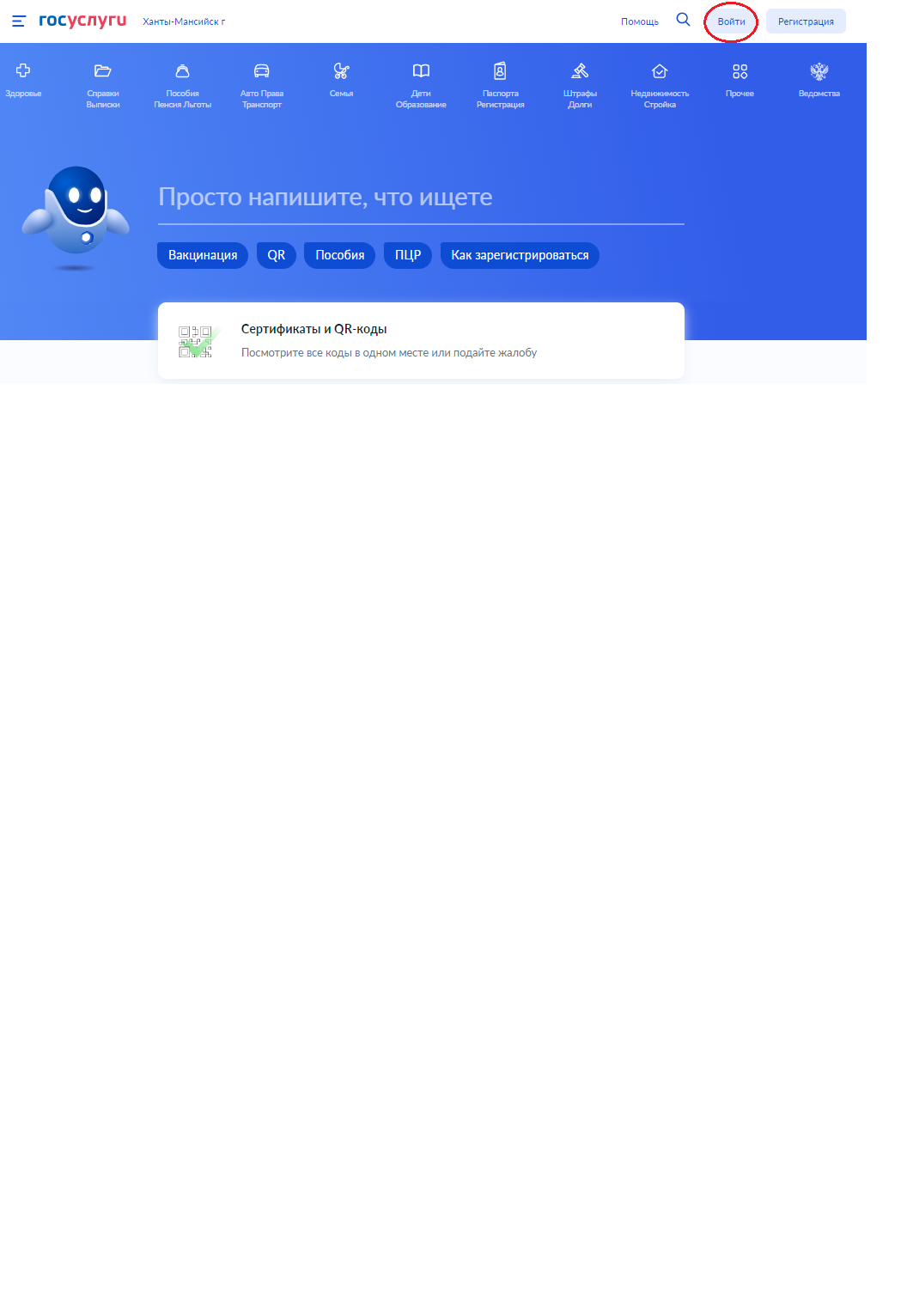 Пройти авторизацию, используя логин (телефон, адрес электронной почты или СНИЛС) и пароль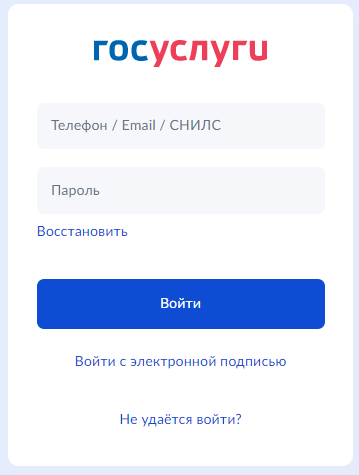 В левой части экрана нажать кнопку вызова боковой панели и выбрать раздел "Справки Выписки"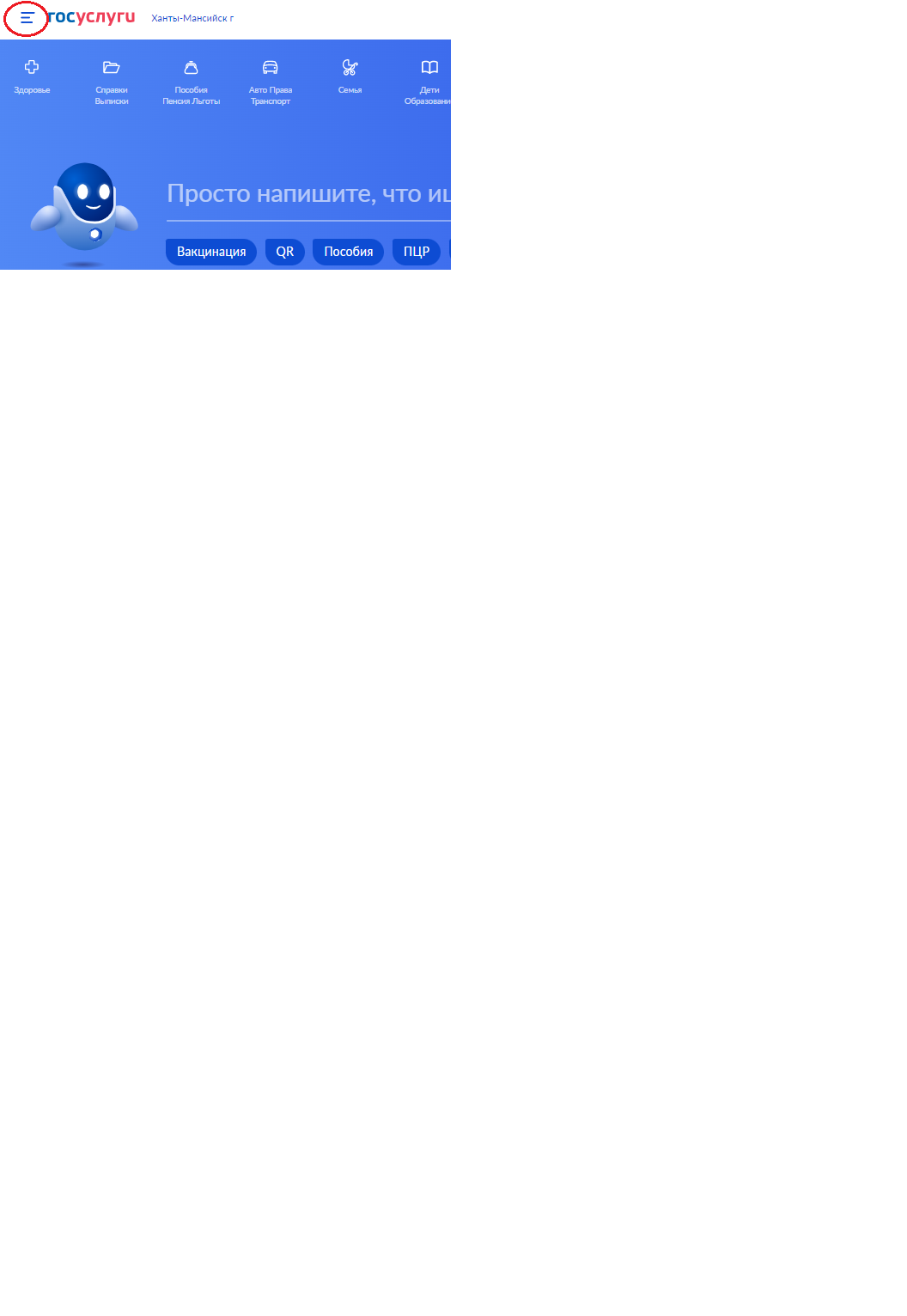 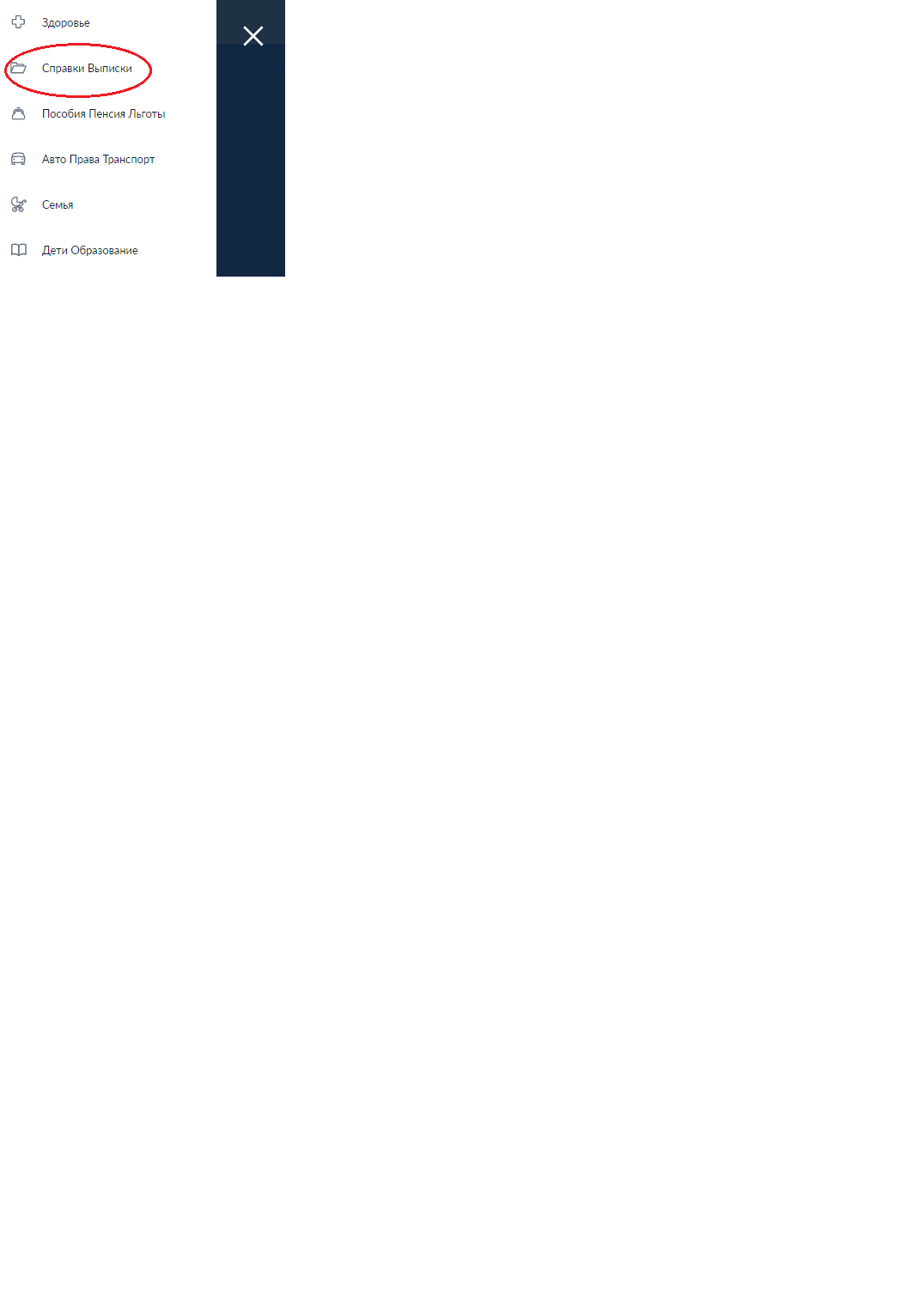 В списке популярных услуг выбрать интересующие. Интересующие сведения о выплатах Пенсионного фонда могут быть получены в следующих документах: Справка о размере пенсии и иных выплат ПФР, Справка о выплатах ПФР за период, Сведения о назначенных социальных выплатах и льготах.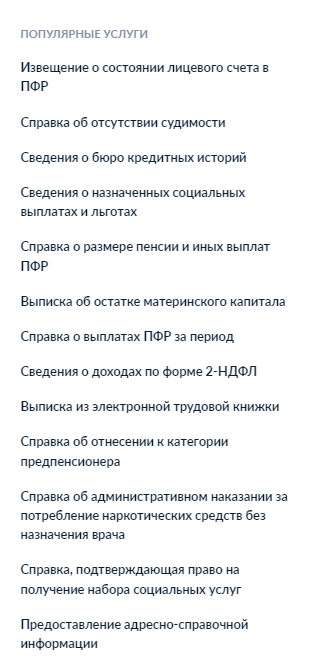 При необходимости указать период, за который нужна справка (выписка)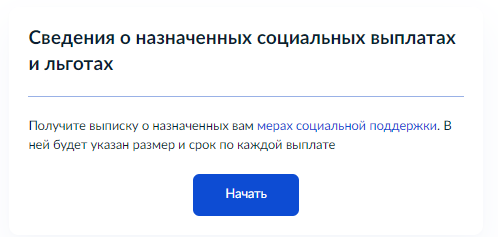 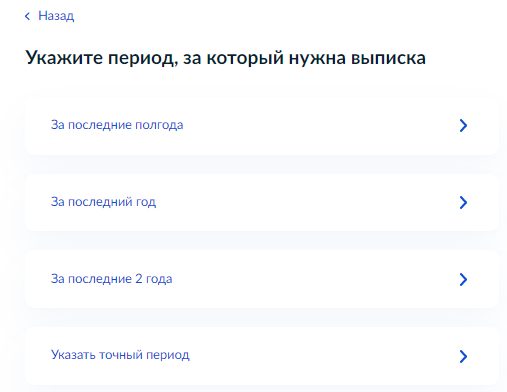 Готовые справки в формате PDF будут отражаться в разделе "Заявления"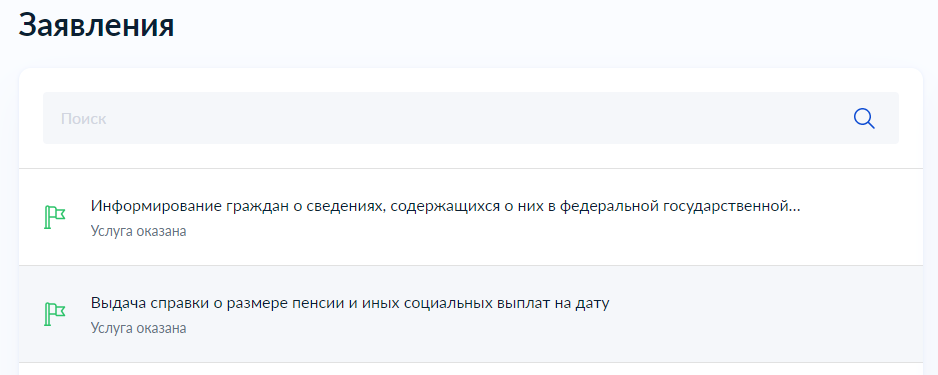 